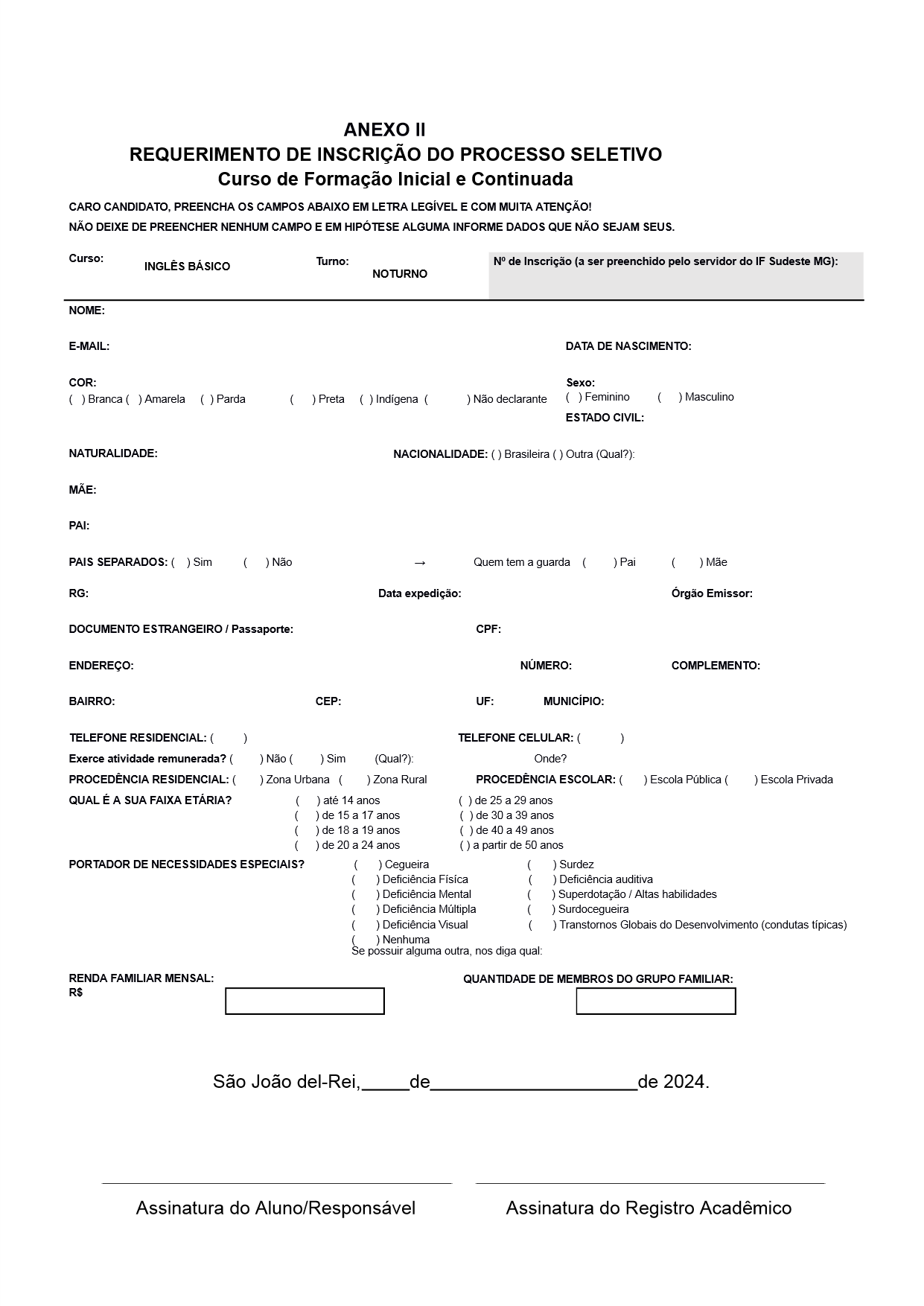 ANEXO III – FORMULÁRIO PARA INTERPOSIÇÃO DE RECURSOEnviar NO LINK:  https://forms.gle/TBPMa82HRRgFi4WS8Assunto do e-mail: RECURSO – EDITAL 15/2024 – FIC Microempreendedor Individual - MEINome Completo:CPF:Justificativa para o recurso: